Департамент образования города МосквыГосударственное бюджетное профессиональное образовательное учреждение города МосквыКолледж градостроительства, транспорта и технологий № 41 Зачетный материалпо дисциплине«Маркетинг» для студентов гр. 2СТР-28Специальность  43.02.06– Сервис на транспорте (по видам транспорта)Курс 2 семестр 3Разработчик:  Гудовичева Е.А.Москва 2017ВОПРОСЫдля проведения зачета по дисциплине «Маркетинг»Специальность  43.02.06 Сервис на транспорте (по видам транспорта)для студентов гр. 2СТР-28 Курс 2 семестр 3Основные понятия маркетинга.Виды маркетинга.Концепция управления маркетингом.Функции, принципы, задачи и методы маркетинга.Конкурентоспособность и качество в маркетинге.Роль и функции исследований в маркетинге.Схема исследований в маркетинге.Организация маркетинговых исследований.Анкетирование.Сегментация рынка.Уровни сегментации. Потребители продукции.Принципы изучения потребителей.Модель поведения потребителей.Особенности потребителей.Понятие конкурентоспособности товара.Виды товаров-конкурентов.Эффективность маркетинга.Критерии конкурентоспособности товаров.Оценка конкурентной среды.Разработка мероприятий по обеспечению конкурентоспособности товара.Товар и его жизненный цикл.Стадии жизненного цикла товара.Товарный знак.Значение маркетинговых каналов.Реклама товаров в маркетинге.ПR в маркетинге.Методы ПR.Понятие цены и ценообразования.Методы ценообразования. Планирование в маркетинге.Бизнес план в маркетинге.Финансирование маркетинга.Контроль в маркетинге.ТЕСТ  Вариант 11. Потребность- это	1. количество денег, которое потребитель может использовать для удовлетворения своих нужд2. нужда, воплощенная в какую-то конкретную форму3. товар, который способен удовлетворить нужду потребителя4. все ответы верны5. правильного ответа нет2. Рынок покупателя определяет ситуацию, когда на рынке отмечается1. большое число потребителей2. превышение предложения над спросом3. превышение спроса над предложением4. все ответы верны5. правильного ответа нет3. Спрос на товар (услугу) как категорию маркетинга- это1. нужда в конкретном виде продукции2. потребность в товаре (услуге)3. потребность в товаре, которая может быть оплачена потребителем4. все ответы верны5. правильного ответа нет4. В маркетинге товар понимается как1. продукт товара, произведенный для обмена2. физический объект3. набор свойств, позволяющих решить проблемы потребителя4. все ответы верны5. правильного ответа нет5. Разновидности одного и того же товара являются?1. конкурентами- желаниями2. товарно-родовыми конкурентами3. товарно-видовыми конкурентами4. матками-конкурентами5. правильного ответа нет6. Любая фирма может воздействовать на рынок1. через модель 4Р2. только рекламой3. только ценой4. только товаром5. правильного ответа нет6. все ответы верны7. Основной комплекса маркетинга является1. макросреда2. микросреда3. модель 4Р4. субъекты маркетинга5. правильного ответа нет6. все ответы верны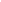 8. Комплекс маркетинга-микс включает в себя1. управление предприятием2. совокупность инструментов (товар, цена, сбыт, продвижение)3. выбор условий реализации товара4. все ответы верны5. правильного ответа нет9. Функциональная схема организации служб маркетинга на предприятии формируется по1. географическим регионам2. типам рынков3. функциям4. группам товаров5. иным образом10. Маркетинговая среда предприятия является1. частью его микросреды2. частью его макросреды3. совокупность микро и макросреды4. все ответы верны5. правильного ответа нет11. Понятие макросре6ды отражает1. силы, влияющие на деятельность предприятия непосредственно2. силы, не влияющие на деятельность предприятия3. силы, влияющие на микросреду, в которой работает производитель4. все ответы верны5. правильного ответа нет12. Микросреда фирмы- это1. набор свойств товара2. функциональные структуры предприятия3. формальные и неформальные группы4. силы и субъекты, на которые фирма может влиять5. силы и субъекты, на которые фирма не может влиять6. правильного ответа нет13. Макросреда фирма- это1. набор свойств товара2. функциональные структуры предприятия3. формальные и неформальные группы4. силы и субъекты, на которые фирма может влиять5. силы и субъекты, на которые фирма не может влиять6. правильного ответа нет14. К микросреде предприятия не относиться1. средства массовой информации2. население всей страны3. торговые организации4. все ответы верны5. правильного ответа нет15. Контактные аудитории- это1. субъекты, которые могут оказать влияние на способность предприятия достигать поставленных целей2. субъекты, которые непосредственно входят в контакт с предприятием и поставляют ему товары3. субъекты, которые непосредственно контактируют с предприятием, покупая его товары4. правильного ответа нет16. «Философия маркетинга» утверждает, что цели организации могут быть достигнуты в сфере1. производства2. распределения3. удовлетворения потребностей4. реализации5. все ответы верны6. правильного ответа нет17. Благожелательное отношение потребителей к широко распространенным и доступным по цене товарам (услугам)- это основание для реализации маркетинговой концепции1. совершенствования товара2. интенсификации коммерческих усилий (реклама)3. совершенствования производства4. все ответы верны5. правильного ответа нет18. Ориентация фирмы на извлечение прибыли в основном за счет увеличения объемов продаж производимого товара (услуги) характерна для1. стратегии современного маркетинга2. интенсификации коммерческих усилий3. стратегии совершенствования производства4. все ответы верны5. правильного ответа нет                                              ТЕСТВариант 21. Стратегия, построенная на предположении, что потребители будут покупать товары (услуги) только наивысшего качества, соответствует маркетинговой концепции1. совершенствования производства2. современного маркетинга3. совершенствования товара4. все ответы верны5. правильного ответа нет2. Согласно маркетинговой концепции, для эффективного функционирования в условиях рыночной экономики предприятие должно стремиться к получению максимальной прибыли от своей деятельности за счет1. поддержания максимальных, допускаемых конъюнктурой рынка, цен на товары (услуги)2. максимального снижения издержек производства3. наилучшего удовлетворения спроса клиентуры на товары наиболее выгодным для предприятия образом4. все ответы верны5. правильного ответа нет3. Концепция интенсификации коммерческих усилий определяет цель маркетинговой деятельности- увеличение продаж за счет1. использования интенсивных технологий производства2. стимулирования сбыта3. удовлетворения потребностей потребителей4. все ответы верны5. правильного ответа нет4. Какая концепция утверждает, что потребители будут благосклонны к товарам и услугам, широко распространенным и доступным по цене1. совершенствования производства2. совершенствование товара3. интенсификации коммерческих усилий4. маркетинга5. маркетинга-взаимодействия5. Какая концепция утверждает, что потребители будут благосклонны к товарам и услугам высшего качества, независимо от цены1. совершенствования производства2. совершенствование товара3. интенсификации коммерческих усилий4. маркетинга5. маркетинга-взаимодействия6. Какая концепция утверждает, что желаемого объема продаж нельзя достичь, если отсутствует агрессивная реклама1. совершенствования производства2. совершенствование товара3. интенсификации коммерческих усилий4. маркетинга5. маркетинга-взаимодействия7. Какая концепция утверждает, что цели организации могут быть достигнуты при помощи удовлетворения потребностей более эффективным, чем у конкурентов, способом1. совершенствования производства2. совершенствование товара3. интенсификации коммерческих усилий4. маркетинга5. маркетинга-взаимодействия8. По характеру исследования цели могут быть1. кабинетные или полевые2. перспективные или текущие3. поисковые, описательные или экспериментальные4. все ответы верны5. правильного ответа нет9. По значению исследования цели могут быть1. кабинетные или полевые2. перспективные или текущие3. поисковые, описательные или экспериментальные4. все ответы верны5. правильного ответа нет10. По источникам информации исследования могут быть1. кабинетные ил полевые2. перспективные или текущие3. поисковые, описательные или экспериментальные4. все ответы верны5. правильного ответа нет11. Закрытые вопросы включают в себя1. источники информации2. возможные варианты ответов3. вторичную информацию4. первичную информацию5. все ответы верны6. правильного ответа нет12. К какому виду исследования рынка относится изучение различных справочников и статистической литературы1. кабинетные исследования2. полевые исследования3. не относится к исследованиям4. все ответы верны5. правильного ответа нет13. Совокупность сведений об объекте, перемещающихся в устойчивом направлении, представляет собой1. базу данных2. информационный поток3. маркетинговую информационную систему4. все ответы верны5. правильного ответа нет14. Целью функционирования маркетинговой информационной системы является1. создание плана маркетинга2. предоставление информации для принятия управленческих решений3. реализация маркетинговой концепции управления предприятием4. все ответы верны5. правильного ответа нет15. Основные процессы, которые необходимо организовать для функционирования маркетинговой информационной системы1. сбор, переработка, анализ, передача и хранение информации2. принятие решения по управлению предприятием3. принятие решений по управлению маркетингом4. все ответы верны5. правильного ответа нет16. Для функционирования маркетинговой информационной системы необходимы следующие ресурсы1. квалификационный персонал, обладающий навыками сбора и обработки информации2. методические приемы работы с информацией3. офисное оборудование4. все перечисленные выше5. правильного ответа нет17. Маркетинговая информация в зависимости от стадии переработки может быть1. внешний2. внутренний3. первичной4. все ответы верны5. правильного ответа нет18. Система анализа маркетинговой информации включает в себя1. базы данных2. систему маркетинговой информации3. банк методов и моделей4. все ответы верны5. правильного ответа нет                                                            ТЕСТ  Вариант 31. Банк моделей необходим для1. выполнение статистических расчетов2. поддержки принятия управленческих решений3. упрощенная коммуникация4. все ответы верны5. правильного ответа нет 2. Продуктом функционирования маркетинговой информационной системы является1. базы данных о состоянии маркетинговой среды предприятия и отчеты маркетинговых исследований2. источники первичной и вторичной информации3. банк методов и моделей4. все ответы верны5. правильного ответа нет3. Предприятию необходимо оценить в процентах ту часть посетителей магазина, которые сделали покупки. Какой метод исследования целесообразно использовать1. наблюдение2. опрос3. эксперимент4. все ответы верны5. правильного ответа нет4. Исследование поведения людей в магазине предполагает следующую форму наблюдения1. лабораторную2. кабинетную3. полевую4. все ответы верны5. правильного ответа нет5. В случаях, когда необходимо обеспечить стабильность условий проведения исследования, используются такая форма наблюдения, как1. полевая2. лабораторная3. с непосредственным участием исследования4. все ответы верны5. правильного ответа нет6. В чем заключается отличие панельного опроса от других видов опроса1. проводится по одной и той же теме на разных выработках2. проводится на одной и той же выборке по разными темам3. проводится по одной и той же теме на одной и той же выработке в произвольное время4. проводится по той же теме, на той же выборке через четко определенные периоды времени5. правильного ответа нет7. Вопросы, именуемые «детектор», используется для проверки1. уровня знаний респондента о предмете исследования2. искренности высказываний респондента3. правильности составления анкеты4. все ответы верны5. правильного ответа нет8. Открытые вопросы используются в тех случаях, когда1. у аудитории не имеется четкой позиции в отношении поставленной проблемы2. необходимо получить оценку респондентом какого-либо события3. требуется разнообразная группировка респондентов4. все ответы верны5. правильного ответа нет9. Открытые вопросы анкеты не включают в себя1. завершение предложения2. словесную ассоциацию3. семантический дифференциал4. все ответы верны5. правильного ответа нет10. Способ связи с аудиторией, который характеризуется возможностью быстро получить информацию с небольшими затратами, это1. телефон2. почта3. интернет4. все ответы верны5. правильного ответа нет11. Сложность вопросов может быть препятствием для использования такого вида связи с аудиторией, как1. почта2. телефон3. интервью4. все ответы верны5. правильного ответа нет12. Что такое сегментирование рынка1. деление конкурентов на однородные группы2. деление потребителей на однородные группы3. деление товара на однородные группы4. все ответы верны5. правильного ответа нет13. Позиционирование товара –это1. определение основных потребительских свойств товара и их сравнение с аналогичными свойствами товара-конкурента для уточнения места товара на рынке2. анализ всего комплекса рыночной политики предприятия в отношении товара3. определение потенциальных потребителей товара4. все ответы верны5. правильного ответа нет14. Критерии оценки сегментов необходимы для1. определения емкости рынка2. обоснования целевого рынка3. формирования предложения для сегмента4. все ответы верны5. правильного ответа нет15. Рынок товаров потребительского назначения состоит из 1. компаний, которые приобретают товары для их последующей реализации2. покупателей, приобретающих товары для личного пользования3. людей, приобретающих товары для личного пользования4. фирм- производителей товаров потребительского назначения5. все ответы верны6. правильного ответа нет16. Товары повседневного спроса характеризуются1. распространением через сеть специальных магазинов2. приобретением на большую сумму денег3. отсутствием необходимости в дополнительных консультациях продавцов4. все ответы верны5. правильного ответа нет17. Задачей товарной политики является1. управление жизненным циклом товаров и их конкурентоспособностью2. поиск потребителей, желающих приобрести товар3. производить как можно больше товаров4. все ответы верны5. правильного ответа нет18. Первая стадия в процессе создания нового продукта- это1. управленческий анализ2. конструктирование товара3. создание идеи4. все ответы верны5. правильного ответа нетТЕСТ  Вариант 41. Понятие « уровни товара» отражает1. наличие нескольких видов упаковки товара2. позиции, с которых рассматриваются характеристики товара3. сорт товара, его качество4. все ответы верны5. правильного ответа нет2. Изменение ассортимента товара путем вариации товара означает1. создание комплиментарного ( сопутствующего) товара2. создание нового продукта с изменением параметрами наряду со старыми вариантами товара3. создание нового продукта взамен старого варианта товара4. все ответы верны5. правильного ответа нет3. Создание модификации товара на основе повышения его качества целесообразно1. при наличии технологии, повышающей качество товара2. при наличии ресурсов на проведение НИОКР3. при наличии результатов маркетингового исследования4. при наличии параметров качества, улучшение которых потребитель сможе6т оценить как положительные изменения5. правильного ответа нет4. Товарная марка предназначена для того, чтобы1. компенсировать недостающее товару качество2. обосновать перед потребителем более высокую цену на товар3. дифференцировать товар на рынке среди себе подобных4. все ответы верны5. правильного ответа нет5. Качество товара- это1. набор необходимых функциональных характеристик товара предназначенных потребителями обязательными2. способность товара выполнять свое функциональное назначение3. отсутствие у товара видимых дефектов4. все ответы верны5. правильного ответа нет6. Принципиальное отличие оптовой торговли от розничной заключается в следующем1. покупателями оптовой торговли не является частные лица, приобретающие товар для последующей перепродажи2. покупателями оптовой торговли не является частные лица, приобретающие товар для личного потребления3. покупателями оптовой торговли являются только организации4. все ответы верны5. правильного ответа нет7. Каким образом изменится объем спроса, если известно, что коэффициент эластичности равен 1, а цена увеличится на 10%1. снизиться на 10%2. увеличится на 10%3. снизиться на 1%4. увеличится на 1%5. не изменится6. правильного ответа нет8. Точка безубыточности- это1. цена, при которой предприятие начинает получать прибыль2. объем производства, при котором производитель работает без убытков3. уровень затрат, необходимый для производства продукции4. все ответы верны5. правильного ответа нет9. Чем отличается стратегия ценообразования, направленная на продажу товаров по низким ценам, от распродажи1. длительностью действия2. величиной цены, по которой продаетс товар3. ничем не отличается4. все ответы верны5. правильного ответа нет10. Ценовая эластичность на «нормальный» товар при цене 48 руб составляет- 0,8. Если в начальный период времени объем продаж составляет 1000 ед, то насколько единиц изменится объем продаж при повышении цены на 4 рубля1. уменьшится на 63 ед2. уменьшиться на 1263. увеличится на 1264. увеличится на 635. правильного ответа нет11. При каком состоянии спроса производитель может не использовать рекламу1. при снижающемся спросе2. при негативном спросе3. при отрицательном спросе4. при чрезмерном спросе5. правильного ответа нет12. Реклама- это1. неличная коммуникация2. немассовая коммуникация3. двухсторонняя коммуникация4. все ответы верны5. правильного ответа нет13. В качестве недостатка прямого канала распространения рекламы можно указать1. конфиденциальность обращения2. высокую стоимость обращения в расчете на одни контакт3. консервативность аудитории4. все ответы верны5. правильного ответа нет14. Физическое распределение товара означает1. продажу его через посредников2. транспортировку и хранение3. безвозмездную передачу товара клиенту4. все ответы верны5. правильного ответа нет15. Интенсивное распределение товара осуществляется1. поставками в сеть специализированных магазинов2. через большое число торговых точек массового назначения3. путем поставки товара непосредственно потребителю4. все ответы верны5. правильного ответа нет16. Канал распределения – это1. способ распространения рекламы2. совокупность организации и или лиц, принадлежащими производителю3. с помощью почты4. все ответы верны5. правильного ответа нет17. При использовании прямого канала распределения продажа товара осуществляется1. коммивояжерами фирмы2. магазинами розничной торговли, принадлежащими производителю3. с помощью почты4. все ответы верны5. правильного ответа нет18. Широта канала распределения означает1. число посредников на одном уровне канале распределения2. количество реализуемых товарных групп3. число уровней канала распределения4. все ответы верны5. правильного ответа нетЭталон ответовОдобрена на заседании                                      цикловой комиссии: «Экономики и сервиса»Протокол № ____« ___» _____________  2017 г.____________/Щипков О.В./Вариан 1Вариант 2Вариант 3Вариант 4Вариант 41     21311122     22321223     33231344    34143435352525161646262737372718283818193929391103101101101113112111114124121122121135132131132142144142141151151152152163164163162173173171174182183183181